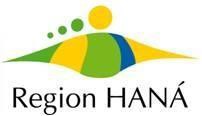 Příloha č. 1 – Formulář projektového záměruVýzva č. 5 k předkládání záměrů v rámci Integrovaného regionálního operačního programu„5. VÝZVA MAS REGION HANÁ – IROP – DOPRAVA“Vazba na výzvu ŘO IROP: 60. Výzvu - IROP - DOPRAVA- SC 5.1Informace:Žadatel musí vyplnit všechny požadované údaje.V rámci MAS bude nejprve ze strany kanceláře MAS Region HANÁ provedena administrativní kontrola. Věcné hodnocení záměrů provádí Výběrová komise MAS Region HANÁ jakožto výběrový orgán. Rada MAS Region HANÁ jakožto rozhodovací orgán vybírá záměry, kterým bude vydáno Vyjádření o souladu se SCLLD MAS Region HANÁ. Toto vyjádření je povinnou součástí žádosti o podporu, kterou nositelé vybraných záměrů následně zpracují v MS21+.Postup hodnocení záměrů je uveden v interních postupech MAS Region HANÁ, které jsou zveřejněny na www.regionhana.cz. Po výběru projektových záměrů ze strany MAS následuje podání žádosti o podporu do výzvy č. 60 IROP, a to prostřednictvím MS21+. Samotné hodnocení žádostí o podporu je v kompetenci Centra pro regionální rozvoj (CRR). Věcná způsobilost je definována v Obecných a Specifických pravidlech pro žadatele a příjemce výzvy č. 60 IROP (vždy v aktuálním znění).Obecná a Specifická pravidla pro žadatele pro výzvu ŘO IROP jsou uvedena zde: https://irop.mmr.cz/cs/vyzvy-2021-2027/vyzvy/60vyzvairopZáměr ve formátu pdf opatřený elektronickým podpisem osoby (osoby) jednajících jménem žadatele (nebo osob zmocněných na základě plné moci) a relevantní přílohy je nutné zaslat do datové schránky MAS Region HANÁ,  z. s. Do předmětu uvést číslo a název výzvy MAS.ID t8d3v7qPřed odevzdáním smažte tuto první stranu s informacemi. Projektový záměrInformace o projektu:Financování projektu:Další informace o projektu nutné pro věcné hodnocení:Indikátory projektu:Seznam příloh:Verifikace projektového záměru:NÁZEV PROJEKTOVÉHO ZÁMĚRU  Doplňte DoplňteZAŘAZENÍ PROJEKTOVÉHO ZÁMĚRU DO INTEGROVANÉ STRATEGIE oficiální název MASRegion HANÁ, z. s.ZAŘAZENÍ PROJEKTOVÉHO ZÁMĚRU DO INTEGROVANÉ STRATEGIE číslo a název opatření PR IROP  5.1 Podpora integrovaného a inkluzivního sociálního, hospodářského a environmentálního místního rozvoje, kultury, přírodního dědictví, udržitelného cestovního ruchu a bezpečnostiv jiných než městských oblastechZAŘAZENÍ PROJEKTOVÉHO ZÁMĚRU DO INTEGROVANÉ STRATEGIE číslo a název výzvy ŘO IROP 60. VÝZVU - IROP - DOPRAVA - SC 5.1ZAŘAZENÍ PROJEKTOVÉHO ZÁMĚRU DO INTEGROVANÉ STRATEGIE číslo a název výzvy MAS 5. výzva MAS Region HANÁ -IROP-DOPRAVAIDENTIFIKACE ŽADATELEúplný název žadatelevyplňte úplný název žadatele (z rejstříku)IDENTIFIKACE ŽADATELEsídlo žadatele 
(ulice č. p./č. o., obec, psč) DoplňteIDENTIFIKACE ŽADATELEIČO/DIČ DoplňteIDENTIFIKACE ŽADATELEprávní forma DoplňteIDENTIFIKACE ŽADATELEstatutární zástupce žadatele
(jméno, příjmení, tel., e-mail)  DoplňteIDENTIFIKACE ŽADATELEkontaktní osoba 
(jméno, příjmení, tel., e-mail) DoplňtePopis projektu a podporované aktivity projektu:Popis projektu a podporované aktivity projektu:Stručně popište Váš projekt a podporované aktivity. Aktivity musí být v souladu se 60. výzvou IROP – Doprava – SC 5.1 (CLLD) a specifickými pravidly této výzvy. Stručně popište Váš projekt a podporované aktivity. Aktivity musí být v souladu se 60. výzvou IROP – Doprava – SC 5.1 (CLLD) a specifickými pravidly této výzvy. Cíle projektu:Cíle projektu:Stručně popište, jaké jsou stanovené cíle projektu.Stručně popište, jaké jsou stanovené cíle projektu.Zdůvodnění potřebnosti projektu a popis stávajícího stavu:Zdůvodnění potřebnosti projektu a popis stávajícího stavu:zdůvodněte potřebnost projektupopište stávající stavzdůvodněte potřebnost projektupopište stávající stavMísto realizace projektu:Místo realizace projektu:Uveďte místo realizace projektu (adresa, identifikace pozemků apod.)Uveďte místo realizace projektu (adresa, identifikace pozemků apod.)Připravenost projektu:Připravenost projektu:Stručně uveďte stav připravenosti projektu, jaké dokumenty potřebné k realizaci projektu má žadatel k dispozici, např. prováděcí studie, podklady pro hodnocení, analýza nákladů a výnosů, stavební povolení atd.Stručně uveďte stav připravenosti projektu, jaké dokumenty potřebné k realizaci projektu má žadatel k dispozici, např. prováděcí studie, podklady pro hodnocení, analýza nákladů a výnosů, stavební povolení atd.Předpokládané datum podání žádosti                o podporu do výzvy ŘO:Uveďte ve formě (den/měsíc/rok). Počítejte, že věcné hodnocení záměru ze strany MAS může trvat přibližně měsíc. Uvažujte, že vyjádření o souladu záměru se SCLLD MAS Region HANÁ je vydáváno na 90 kalendářních dnů.Předpokládané datum zahájení fyzické realizace projektu: Uveďte ve formě (den/měsíc/rok). Realizace projektu může být zahájena před podáním žádosti o podporu, nejdříve však 1. 1. 2021.Předpokládané datum ukončení fyzické realizace projektu:Uveďte ve formě (den/měsíc/rok). Realizace projektu nesmí být ukončena před podáním žádosti o podporu (plné žádosti o podporu do MS21+).Vazba projektu na projekty žadatele financované z dalších dotačních zdrojů:Vazba projektu na projekty žadatele financované z dalších dotačních zdrojů:Uveďte vazbu na další projekty, pokud je to relevantní. Uveďte vazbu na další projekty, pokud je to relevantní. Celkové výdaje projektuUveďte celkové výdaje projektu = Celkové způsobilé výdaje + Nezpůsobilé výdajeKčCelkové způsobilé výdaje (CZK)Uveďte Celkové způsobilé výdaje projektu (maximum je definováno výzvou)KčPodpora – dotace (CZK)Dotace je 95 % z celkových způsobilých výdajů projektu (maximum je definováno výzvou)KčVlastní zdroje příjemce (CZK)Uveďte celkové výdaje, které žadatel do projektu vloží ze svých zdrojů (kofinancování 5% + případné nezpůsobilé výdaje)KčNezpůsobilé výdaje (CZK)Uveďte celkové výdaje, které vynaložíte nad rámec celkových způsobilých výdajů KčDélka nově vybudovaného, rekonstruovaného nebo modernizovaného chodníkuPosuzuje se délka chodníku. Uveďte v metrech.Přístup k zastávkám hromadné dopravyPosuzuje se, zda chodník umožnuje přístup k zastávkám hromadné dopravy. Pokud je přístup, uveďte závazně a přesně na m, do jaké vzdálenosti od realizovaného chodníku se nachází zastávka hromadné dopravy.Projekt je realizován v místech, kde před realizací projektu není chodníkPosuzuje se, zda celá délka chodníku nebyla v místě, kde před realizací projektu chodník nebyl. Uveďte, zda je chodník realizován v místě, kde doposud nebyl (např. zelená louka, stávající silnice apod.). Pokud je nově budován, uveďte jaká část z celkové délky chodníku je na nové ploše tak, aby bylo možno posoudit, zda min. 50 % délky je nově realizováno.Termín ukončení realizace projektu a podání ŽOP do 1 roku od vydání právního aktuUveďte – (!Závazně!), zda bude předložena žádost o proplacení projektu po jeho realizaci do termínu 1 roku od vydání právního aktu. Pokud se zde k tomuto zavážete a budou přiděleny body, nelze již tento termín překročit (došlo by k ukončení administrace a odebrání dotace). Pokud nejste schopni se k tomuto zavázat, raději zde o preferenční body nežádejte.Technická připravenostPosuzuje se, zda má žadatel ke dni podání projektového záměru již vydaný právní akt (nemusí být pravomocný), stvrzující povolení k realizaci stavby, která dle stavebního zákona posouzení povolení realizace stavby podléhá.  Pokud charakter projektu nevyžaduje řízení v rámci stavebního zákona, žadatel pro přidělení bodů doloží vyjádření stavebního úřadu, že projekt řízení nevyžaduje  - toto vyjádření lze nahradit čestným prohlášením žadatele. Projektový záměr byl předem konzultován na MAS Region HANÁ Posuzuje se, zda žadatel Projektový záměr předem konzultoval na MAS (potvrzuje kancelář MAS). Forma konzultace je osobní výhradně s kontaktní osobou uvedenou ve výzvě MAS.Čerpání dotace žadatelem prostřednictvím SCLLD MAS v programovém období 2021 - 2027 v 1. výzvě MAS Region HANÁ, z. s. - IROP – DopravaPosuzuje se, zda žadatel již realizoval nebo realizuje projekt prostřednictvím IROP SCLLD MAS v programovém období 2021 - 2027 v 1. výzvě MAS Region HANÁ, z. s. - IROP – Doprava. Posuzuje se dle stavu projektů v realizaci ke dni podání projektového záměru, na základě informací v systému MS21+.KódNázev indikátoruMěrná jednotka indikátoruVýchozí hodnota indikátoruCílová hodnota indikátoru726 001Délka komunikace s realizovaným bezpečnostním opatřenímkm doplňtedoplňte726 011Počet nehod na km komunikace s realizovaným bezpečnostním opatřenímpočet nehod/km doplňtedoplňteMůžete doplnit další indikátory dle výzvy relevantní pro záměrLze přidat nebo ubrat řádkyPříloha č. 1Doplňte plnou moc, je-li relevantní.Příloha č. 2Vydaný právní akt stvrzující povolení k realizaci stavby dle stavebního zákona, popř. čestné prohlášení žadatele, že projekt řízení nevyžadujePříloha č. 3Doplňte další přílohy, jsou-li relevantní.Místo a datum:DoplňteVšechny uvedené údaje v záměru jsou pravdivé a odpovídají skutečnosti. Uvedení nepravdivých údajů může vést při následných kontrolách k ukončení administrace projektu a odebrání dotace.Všechny uvedené údaje v záměru jsou pravdivé a odpovídají skutečnosti. Uvedení nepravdivých údajů může vést při následných kontrolách k ukončení administrace projektu a odebrání dotace.Jméno a příjmení statutárního zástupce/pověřeného zástupce:DoplňtePodpis předkladatele projektového záměru: (elektronický podpis): elektronicky podepište